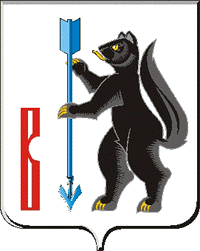 АДМИНИСТРАЦИЯГОРОДСКОГО ОКРУГА ВЕРХОТУРСКИЙ П О С Т А Н О В Л Е Н И Еот 28.03.2018г. № 234г. Верхотурье О внесении дополнений в Устав Муниципального бюджетного учреждения культуры «Централизованная библиотечная система» городского округа Верхотурский, утвержденный постановлением Администрации городского округа Верхотурский от 25.12.2013 №1157 «Об утверждении Устава Муниципального бюджетного учреждения культуры «Централизованная библиотечная система» городского округа Верхотурский»В соответствии с Гражданским кодексом Российской Федерации, федеральными законами от 06 октября 2003 года № 131-ФЗ (ред. от 29.12.2017) "Об общих принципах организации местного самоуправления в Российской Федерации", от 11 января 1996 года № 7-ФЗ «О некоммерческих организациях», от 08 мая 2010 года № 83-ФЗ «О внесении изменений в отдельные законодательные акты Российской Федерации в связи с совершенствованием правового положения государственных (муниципальных) учреждений», постановлением Администрации городского округа Верхотурский от 06.09.2011 № 975 «Об утверждении порядка утверждения и внесения изменений в устав муниципального бюджетного или муниципального казенного учреждения», в целях привлечения дополнительных финансовых средств для развития учреждения, руководствуясь Уставом городского округа Верхотурский,ПОСТАНОВЛЯЮ:1.Внести в Устав Муниципального бюджетного учреждения культуры «Централизованная библиотечная система» городского округа Верхотурский, утвержденный постановлением Администрации городского округа Верхотурский от 25.12.2013 № 1157 «Об утверждении Устава Муниципального бюджетного учреждения культуры «Централизованная библиотечная система» городского округа Верхотурский», следующие дополнения:пункт 28 раздела 2 дополнить подпунктами 19,20,21 следующего содержания: «19) организация и проведение мероприятий, семейных и других праздников, фотоссесий, встреч, психологических гостиных в том числе по заявкам организаций, предприятий и отдельных граждан (вне стен);20) размещение рекламных материалов (проспектов, каталогов, буклетов, листовок, плакатов, объявлений) сторонних фирм, предприятий и организаций в помещении библиотеки без ущерба основной деятельности;21) организация платных клубов, кружков, студий по интересам граждан.».2.Директору Муниципального бюджетного учреждения культуры «Централизованная библиотечная система» городского округа Верхотурский Рубан О.И. осуществить комплекс мер по государственной регистрации изменений, вносимых в учредительные документы юридического лица, в соответствии с действующим законодательством.3.Опубликовать настоящее постановление в информационном бюллетене «Верхотурская неделя» и разместить на официальном сайте городского округа Верхотурский.4.Контроль исполнения настоящего постановления возложить на заместителя главы Администрации городского округа Верхотурский по социальным вопросам Бердникову Н.Ю.Глава городского округа Верхотурский                                                         А.Г. Лиханов